7	根据第86号决议（WRC-07，修订版），考虑为回应全权代表大会第86号决议（2002年，马拉喀什，修订版）–“卫星网络频率指配的提前公布、协调、通知和登记程序”– 而可能做出的修改和采取的其它方案，以便为合理、高效和经济地使用无线电频率及任何相关联轨道（包括对地静止卫星轨道）提供便利；7(D)	问题D – 确定应根据《无线电规则》第9.12、9.12A和9.13款进行协调的具体卫星网络和系统引言APT各成员支持CPM报告中概述的问题D，方法D1。提案第9条与其他主管部门进行协调或达成协议的
程序1, 2, 3, 4, 5, 6, 7, 8, 9（WRC-15）第II节 – 开始协调的程序12, 13第IIA分节 – 协调要求和协调请求MOD	ACP/24A19A4/1#500869.36	b)	按照第9.27款确定需要与其进行协调的任何主管部门20, 21；（WRC-）MOD	ACP/24A19A4/2#50087_______________20 9.36.1	无线电通信局按照第9.11至9.14和9.21款所确定的主管部门的名单仅供参考，以帮助各主管部门完成本程序。理由：	除需要开展协调的主管部门外，还将需要开展协调的卫星网络或系统包含在内，以加快协调过程。第IIC分节 – 对协调要求采取的行动MOD	ACP/24A19A4/3#500889.52C	对于按照第9.11至9.14和9.21款的协调要求，如主管部门在同样的4个月内没有按照第9.52款答复，应被认为不受影响，如是第9.11至9.14款情况，应采用第9.48和9.49款的规定。理由：	将清单定确定为最终清单。MOD	ACP/24A19A4/4#500899.53A	在按照第9.11至9.14和第9.21款对协调要求发表意见截止日期满期后，无线电通信局应根据其登记出版一个特节，标明在规定的截止日期内提出不同意见或其他意见的主管部门。（WRC-）理由：	公布作为不同意见依据的卫星网络和系统的清单。______________世界无线电通信大会（WRC-19）
2019年10月28日-11月22日，埃及沙姆沙伊赫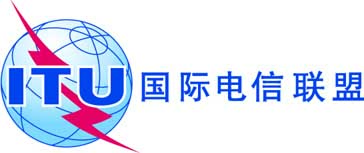 全体会议文件 24 (Add.19)(Add.4)-C2019年9月23日原文：英文亚太电信组织共同提案亚太电信组织共同提案有关大会工作的提案有关大会工作的提案议项7(D)议项7(D)